Stagione Sportiva 2023/2024Comunicato Ufficiale N° 59 del 11/10/2023SOMMARIOSOMMARIO	1COMUNICAZIONI DELLA F.I.G.C.	1COMUNICAZIONI DELLA L.N.D.	1COMUNICAZIONI DEL COMITATO REGIONALE	1Modifiche al programma gare del 15/10/2023	3NOTIZIE SU ATTIVITÀ AGONISTICA	3PROGRAMMA GARE	16COMUNICAZIONI DELLA F.I.G.C.COMUNICAZIONI DELLA L.N.D.COMUNICAZIONI DEL COMITATO REGIONALEIMPORTANTESi invitano le Società a controllare il programma gare che viene pubblicato prima di ogni turno, sia di campionato che di coppa, e a segnalare a questo Comitato Regionale eventuali inesattezze.VARIAZIONI AL CALENDARIOCAMPIONATO JUNIORES UNDER 19 REGIONALELe seguenti gare interne della F.C. CHIESANUOVA A.S.D. saranno disputate al sabato ora ufficiale: sab. 14.10.2023 ore 16,00 	CHIESANUOVA A.S.D. – ATL. CALCIO P.S. ELPIDIOsab. 28.10.2023 ore 16,00 	CHIESANUOVA A.S.D. – AURORA TREIACONTRATTO DI LAVORO SPORTIVOSi informa che è in fase di rilascio sul Portale L.N.D. la nuova pratica di Aggiornamento di Contratto di Lavoro Sportivo.La nuova pratica consente:Passaggio da Volontario a ContrattoAggiornamento di un Contratto in essereCaricamento Contratto per i tesserati con vincolo pluriennale per i quali non è ancora presente un contratto.All’atto dell’istruzione della pratica vengono richiesti i seguenti documenti, che sono proposti pre-compilati:Modello praticaContratto di Lavoro SportivoAutocertificazione di adeguamento deposito (visto di esecutività).ASSISTENZA SINISTRISi informa che è stato creato un nuovo indirizzo telematico per i temi assicurativi.Si tratta della casella e-mail assistenza.sinistri@lnd.it che potrà essere utilizzata per raccogliere le segnalazioni delle problematiche relative esclusivamente ai sinistri accaduti prima del 30 giugno 2023.La stessa non sarà invece operativa per la denuncia e la gestione dei sinistri della stagione sportiva in corso. Per quest’ultima rimane necessario collegarsi al portale www.eclaim.cloud oppure contattare il contact center ai numeri 800.959.368 per chiamate da rete fissa e 02-50033122 per chiamate da rete mobile. Si ricorda, infine, che per le problematiche assicurative è sempre a disposizione il servizio di consulenza della L.N.D. contattando il numero telefonico 335-8280450.DEFIBRILLATORI IN CAMPOSi ricorda che, per ragioni di sicurezza, in ogni impianto sportivo deve essere presente il DEFIBRILLATORE.COMMISSARI DI CAMPOSi comunica che l’organico dei Commissari di Campo presso il Comitato Regionale Marche per la stagione sportiva 2023/2024, di cui al CU n. 55 del 04.10.2023, è integrato dal seguente nominativo:VAGNINI CLAUDIO AUTORIZZAZIONE EX ART. 34/3 N.O.I.F.Vista la certificazione presentata in conformità all’art. 34/3 delle N.O.I.F. si concede l’autorizzazione, prevista al compimento del 14° anno di età per le calciatrici e al 15° anno di età per i calciatori, ai seguenti calciatori/trici:CICCARELLI MYA		nata 92.09.2009	A.P.D. LF JESINA FEMMINILELANCIONI AURORA		nata 01.08.2008	A.P.D. LF JESINA FEMMINILEMUCCIACCIARO DANIEL	nato 27.02 .2008	S.S.   PORTORECANATI A.S.D.TORNEO DELLE REGIONI 2023/2024Si comunica che il Consiglio Direttivo della Lega Nazionale Dilettanti, nella riunione del 6 ottobre u.s., ha deciso il programma del Torneo delle Regioni 2023/2024 Calcio a 11:Dal 22 al 29 marzo 2024: Torneo delle Regioni per Rappresentative Regionali Juniores, Allievi Under 17, Giovanissimi Under 15 e Calcio Femminile a 11 (organizzazione C.R. Liguria)Limiti di età:Juniores: calciatori nati dal 1 Gennaio 2005, di età non iferiore ai 15 anni, e un numero massimo di tre calciatori fuoriquota nati dal 1° Gennaio 2004.Allievi Under 17: calciatori nati dal 1° Gennaio 2007 al 31 Dicembre 2008.Giovanissimi Under 15: calciatori nati dal 1° Gennaio 2009 al 31 Dicembre 2010.Calcio Femminile: calciatrici nate dal 1° Gennaio 2001, di età non iferiore ai 16 anni, e (in linea con la passata stagione sportiva 2022/2023) n. 5 calciatrici “fuori quota” nate dal 1° Gennaio 2000 selezionabili nei prorpi Campionati Regionali di Promozione/Eccellenza Femminile, oppure n. 5 calciatrici nate dal 1° Gennaio 2002 tesserate per Società aventi sede nella Regione selezionatrice ma partecipanti al Campionato Nazaionale di Serie C. COMUNICAZIONE DEL SETTORE GIOVANILE E SCOLASTICOTORNEO REGIONALE DI CALCIO 7>7 UNDER 12 FEMMINILELa società ASD SIBILLINI UNITED ha comunicato la rinuncia a partecipare al Torneo Regionale di Calcio 7>7 per la categoria Under 12 Femminile. Si allega il nuovo calendario del Girone B. in sostituzione di quello pubblicato con il CU n. 56 del 05.10.2023.Si conferma che il Torneo inizierà domenica 15 ottobre 2023.Modifiche al programma gare del 15/10/2023CAMPIONATO JUNIORES UNDER 19 REGIONALEVisti gli accordi societari intervenuti la gara URBANIA CALCIO/POL. LUNANO del 14.10.2023 inizia ore 15,00.Visti gli accordi societari intervenuti la gara VISMARA 2008/CASTELFRETTESE A.S.D. è anticipata a sabato 14.10.2023 ore 14,30 e disputata sul campo sportivo “Sanchioni” di Morciola di Vallefoglia, via Sanzio.Causa indisponibilità campo la gara M.C.C. MONTEGRANARO SSDRL/MONTICELLI CALCIO S.R.L. del 14.10.2023 ore 16,00 si disputa sul campo sportivo “Mornano” di Civitanova Alta, via del Tirassegno.COPPA MARCHE ECCELLENZA FEMMINILEVisti gli accordi societari intervenuti la gara ASCOLI CALCIO 1898 FC SPA/AURORA TREIA del 14.10.2023 viene disputata sul campo sportivo “Picchio Village” di Ascoli Piceno via della Bonifica, con inizio alle ore 14,30. NOTIZIE SU ATTIVITÀ AGONISTICAECCELLENZARISULTATIRISULTATI UFFICIALI GARE DEL 08/10/2023Si trascrivono qui di seguito i risultati ufficiali delle gare disputateGIUDICE SPORTIVOIl Giudice Sportivo Avv. Agnese Lazzaretti, con l'assistenza del segretario Angelo Castellana, nella seduta del 11/10/2023, ha adottato le decisioni che di seguito integralmente si riportano:GARE DEL 8/10/2023 PROVVEDIMENTI DISCIPLINARI In base alle risultanze degli atti ufficiali sono state deliberate le seguenti sanzioni disciplinari. DIRIGENTI AMMONIZIONE (I INFR) ALLENATORI AMMONIZIONE (I INFR) CALCIATORI ESPULSI SQUALIFICA PER DUE GARE EFFETTIVE SQUALIFICA PER UNA GARA EFFETTIVA CALCIATORI NON ESPULSI AMMONIZIONE CON DIFFIDA (IV INFR) AMMONIZIONE (III INFR) AMMONIZIONE (II INFR) AMMONIZIONE (I INFR) PROMOZIONERISULTATIRISULTATI UFFICIALI GARE DEL 07/10/2023Si trascrivono qui di seguito i risultati ufficiali delle gare disputateGIUDICE SPORTIVOIl Giudice Sportivo Avv. Agnese Lazzaretti, con l'assistenza del segretario Angelo Castellana, nella seduta del 11/10/2023, ha adottato le decisioni che di seguito integralmente si riportano:GARE DEL 7/10/2023 PROVVEDIMENTI DISCIPLINARI In base alle risultanze degli atti ufficiali sono state deliberate le seguenti sanzioni disciplinari. SOCIETA' AMMENDA Euro 80,00 AURORA TREIA 
Per aver alcuni propri sostenitori, durante la gara, rivolto espressioni irriguardose all'indirizzo dell'arbitro e del suo assistente. DIRIGENTI INIBIZIONE A SVOLGERE OGNI ATTIVITA' FINO AL 1/11/2023 Non in distinta, personalemnte riconosciuto dall'arbitro, rivolgeva all'indirizzo dello stesso espressioni gravemente irriguardose. Per espressioni gravemente irriguardose rivolte all'arbitro. INIBIZIONE A SVOLGERE OGNI ATTIVITA' FINO AL 25/10/2023 Per comportamento irriguardoso Per comportamento irriguardoso Per comportamento irriguardoso AMMONIZIONE (I INFR) ALLENATORI SQUALIFICA FINO AL 25/10/2023 Per espressione irriguardosa rivolta all'arbitro AMMONIZIONE (I INFR) CALCIATORI ESPULSI SQUALIFICA PER UNA GARA EFFETTIVA CALCIATORI NON ESPULSI AMMONIZIONE (III INFR) AMMONIZIONE (II INFR) AMMONIZIONE (I INFR) GARE DEL 8/10/2023 PROVVEDIMENTI DISCIPLINARI In base alle risultanze degli atti ufficiali sono state deliberate le seguenti sanzioni disciplinari. MASSAGGIATORI SQUALIFICA. FINO AL 25/10/2023 Per comportamento irriguardoso. CALCIATORI ESPULSI SQUALIFICA PER UNA GARA EFFETTIVA CALCIATORI NON ESPULSI AMMONIZIONE (II INFR) AMMONIZIONE (I INFR) PRIMA CATEGORIARISULTATIRISULTATI UFFICIALI GARE DEL 07/10/2023Si trascrivono qui di seguito i risultati ufficiali delle gare disputateGIUDICE SPORTIVOIl Giudice Sportivo Avv. Agnese Lazzaretti, con l'assistenza del segretario Angelo Castellana, nella seduta del 11/10/2023, ha adottato le decisioni che di seguito integralmente si riportano:GARE DEL 7/10/2023 PROVVEDIMENTI DISCIPLINARI In base alle risultanze degli atti ufficiali sono state deliberate le seguenti sanzioni disciplinari. DIRIGENTI AMMONIZIONE (II INFR) AMMONIZIONE (I INFR) MASSAGGIATORI SQUALIFICA. FINO AL 8/11/2023 Per aver colpito al volto un calciatrore avversario, nel tentativo di recuperare un pallone Espulso per comportamento non regolamentare, alla notifica del provvedimento si avvicinava con fare minaccioso all'arbitro, tentando di colpirlo e rivolgendo allo stesso espressioni irriguardose. ALLENATORI SQUALIFICA FINO AL 25/10/2023 Per comportamento non regolamentare Per comportamento non regolamentare AMMONIZIONE (III INFR) AMMONIZIONE (I INFR) CALCIATORI ESPULSI SQUALIFICA PER DUE GARE EFFETTIVE SQUALIFICA PER UNA GARA EFFETTIVA CALCIATORI NON ESPULSI AMMONIZIONE (III INFR) AMMONIZIONE (II INFR) AMMONIZIONE (I INFR) GARE DEL 8/10/2023 PROVVEDIMENTI DISCIPLINARI In base alle risultanze degli atti ufficiali sono state deliberate le seguenti sanzioni disciplinari. DIRIGENTI AMMONIZIONE (I INFR) ALLENATORI AMMONIZIONE (II INFR) AMMONIZIONE (I INFR) CALCIATORI ESPULSI SQUALIFICA PER UNA GARA EFFETTIVA CALCIATORI NON ESPULSI AMMONIZIONE (III INFR) AMMONIZIONE (II INFR) AMMONIZIONE (I INFR) JUNIORES UNDER 19 REGIONALERISULTATIRISULTATI UFFICIALI GARE DEL 07/10/2023Si trascrivono qui di seguito i risultati ufficiali delle gare disputateGIUDICE SPORTIVOIl Giudice Sportivo Avv. Agnese Lazzaretti, con l'assistenza del segretario Angelo Castellana, nella seduta del 11/10/2023, ha adottato le decisioni che di seguito integralmente si riportano:GARE DEL 7/10/2023 DECISIONI DEL GIUDICE SPORTIVO Gara del 7/10/2023 MONTURANO CALCIO - CHIESANUOVA A.S.D. 
Rilevato dal referto arbitrale che la gara in oggetto non è stata disputata a causa della indisponibilità del terreno di gioco ospitante, si decide: - di sanzionare la società Monturano Calcio con la punizione sportiva della perdita della gara con il risultato di Monturano Calcio 0 - Chiesanuova ASD 3 - di applicare alla società Monturano Calcio la penalizzazione di 1 punto in classifica - di applicare alla società Monturano Calcio l'ammenda di euro 100,00 quale prima rinuncia PROVVEDIMENTI DISCIPLINARI In base alle risultanze degli atti ufficiali sono state deliberate le seguenti sanzioni disciplinari. SOCIETA' PERDITA DELLA GARA: MONTURANO CALCIO 
vedi delibera PENALIZZAZIONE PUNTI IN CLASSIFICA: MONTURANO CALCIO 1 
vedi delibera AMMENDA Euro 100,00 MONTURANO CALCIO 
vedi delibera DIRIGENTI INIBIZIONE A SVOLGERE OGNI ATTIVITA' FINO AL 25/10/2023 Per comportamento non regolamentare Per comportamento non regolamentare ALLENATORI SQUALIFICA FINO AL 25/10/2023 Per comportamento non regolamentare AMMONIZIONE (I INFR) CALCIATORI ESPULSI SQUALIFICA PER DUE GARE EFFETTIVE SQUALIFICA PER UNA GARA EFFETTIVA CALCIATORI NON ESPULSI AMMONIZIONE (II INFR) AMMONIZIONE (I INFR) GARE DEL 8/10/2023 PROVVEDIMENTI DISCIPLINARI In base alle risultanze degli atti ufficiali sono state deliberate le seguenti sanzioni disciplinari. SOCIETA' AMMENDA Euro 100,00 MONTICELLI CALCIO S.R.L. 
Per aver indicato in modo errato il nominativo di un calciatore in distinta. DIRIGENTI INIBIZIONE A SVOLGERE OGNI ATTIVITA' FINO AL 18/10/2023 Per proteste ALLENATORI SQUALIFICA FINO AL 18/10/2023 Per somma di ammonizioni AMMONIZIONE (I INFR) CALCIATORI ESPULSI SQUALIFICA PER DUE GARE EFFETTIVE SQUALIFICA PER UNA GARA EFFETTIVA CALCIATORI NON ESPULSI AMMONIZIONE (II INFR) AMMONIZIONE (I INFR) COPPA MARCHE ECCELLENZA FEMM.RISULTATIRISULTATI UFFICIALI GARE DEL 08/10/2023Si trascrivono qui di seguito i risultati ufficiali delle gare disputateGIUDICE SPORTIVOIl Giudice Sportivo Avv. Agnese Lazzaretti, con l'assistenza del segretario Angelo Castellana, nella seduta del 11/10/2023, ha adottato le decisioni che di seguito integralmente si riportano:GARE DEL 8/10/2023 PROVVEDIMENTI DISCIPLINARI In base alle risultanze degli atti ufficiali sono state deliberate le seguenti sanzioni disciplinari. CALCIATORI NON ESPULSI I AMMONIZIONE DIFFIDA 		IL SEGRETARIO					IL GIUDICE SPORTIVO                    F.to Angelo Castellana					 F.to Agnese Lazzaretti PROGRAMMA GAREPROSSIMO TURNOECCELLENZAGIRONE A - 6 GiornataPROMOZIONEGIRONE A - 6 GiornataGIRONE B - 6 GiornataPRIMA CATEGORIAGIRONE A - 4 GiornataGIRONE B - 4 GiornataGIRONE C - 4 GiornataGIRONE D - 4 GiornataJUNIORES UNDER 19 REGIONALEGIRONE A - 4 GiornataGIRONE B - 4 GiornataGIRONE C - 4 GiornataCOPPA MARCHE ECCELLENZA FEMM.GIRONE A - 3 GiornataLe ammende irrogate con il presente comunicato dovranno pervenire a questo Comitato entro e non oltre il 23/10/2023.Pubblicato in Ancona ed affisso all’albo del Comitato Regionale Marche il 11/10/2023.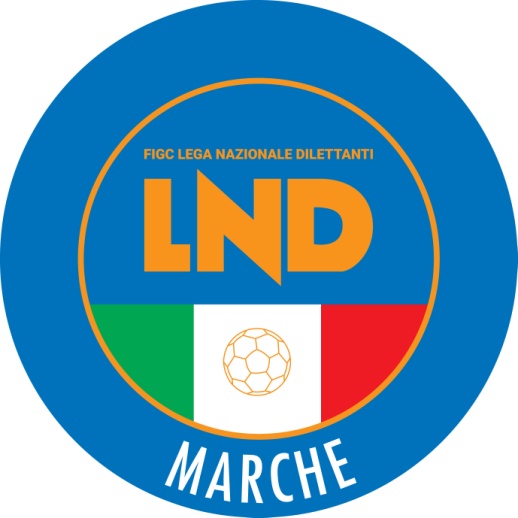 Federazione Italiana Giuoco CalcioLega Nazionale DilettantiCOMITATO REGIONALE MARCHEVia Schiavoni, snc - 60131 ANCONACENTRALINO: 071 285601 - FAX: 071 28560403sito internet: www.figcmarche.it                         e-mail: crlnd.marche01@figc.itpec: marche@pec.figcmarche.itBOVETTI TIZIANO(M.C.C. MONTEGRANARO SSDRL) ZANNINI GIANFRANCO(M.C.C. MONTEGRANARO SSDRL) NASIC ARMIN(TOLENTINO 1919 SSDARL) ROZZI NICOLO(M.C.C. MONTEGRANARO SSDRL) ISLAMI SHKODRAN(MONTURANO CALCIO) PERRI MATTEO(S.S. MACERATESE 1922) NACCIARRITI LUCA(CASTELFIDARDO S.S.D. ARL) VISCIANO IVAN(CIVITANOVESE CALCIO) ROSSI LUCA(ATLETICO AZZURRA COLLI) PASQUI ANDREA(CHIESANUOVA A.S.D.) CAPOMAGGIO THIAGO(JESI) SOSI MAURO(ATLETICO AZZURRA COLLI) MOLINARI SANTIAGO(CHIESANUOVA A.S.D.) BAGNOLO ANDREA(CIVITANOVESE CALCIO) GIOVANNINI LUCA(JESI) GRILLO FRANCO EZEQUIEL(JESI) DEL PIVO NICOLA(K SPORT MONTECCHIO GALLO) NOTARIALE GABRIELE(K SPORT MONTECCHIO GALLO) CALVARESI GIACOMO(LMV URBINO CALCIO) TAMAGNINI PIERO(LMV URBINO CALCIO) KUKIC DEJAN(M.C.C. MONTEGRANARO SSDRL) ALLA ERNEST(MONTEFANO CALCIO A R.L.) POSTACCHINI DANIELE(MONTEFANO CALCIO A R.L.) GORI NICOLA(MONTEGIORGIO CALCIO A.R.L) IKRAMELLAH ANAS(MONTEGIORGIO CALCIO A.R.L) BAMBOZZI LORENZO(OSIMANA) TORTELLI PAOLO(S.S. MACERATESE 1922) BRACCIATELLI ALESSIO(TOLENTINO 1919 SSDARL) GRECO SEBASTIAN GABRI(TOLENTINO 1919 SSDARL) CARNESECCHI LUCA(URBANIA CALCIO) SPADONI DANIELE(ATLETICO AZZURRA COLLI) IMBRIOLA VINCENZO(CASTELFIDARDO S.S.D. ARL) IOMMI GIACOMO(CHIESANUOVA A.S.D.) MORETTINI ALEX(CHIESANUOVA A.S.D.) SBARBATI LORENZO(CHIESANUOVA A.S.D.) BALLANTI DIEGO(CIVITANOVESE CALCIO) BECKER PABLO IGNACIO(CIVITANOVESE CALCIO) TESTA ANDREA(CIVITANOVESE CALCIO) CORDELLA GIOVANNI(JESI) BARUFFI KEVIN(K SPORT MONTECCHIO GALLO) FIORELLI LUCA(LMV URBINO CALCIO) GIUNCHETTI ENRICO(LMV URBINO CALCIO) CINGOLANI ANDREA(MONTEFANO CALCIO A R.L.) LATINI ROBERTO(MONTEFANO CALCIO A R.L.) VALLER IGNACIO(MONTEFANO CALCIO A R.L.) DIAKHABY ABDOUL HADRY(MONTEGIORGIO CALCIO A.R.L) MILOZZI MATTIA(MONTEGIORGIO CALCIO A.R.L) PARAVATI GIUSEPPE(MONTEGIORGIO CALCIO A.R.L) LOVISO MASSIMO(MONTURANO CALCIO) MOSCHETTA MATTIA(S.S. MACERATESE 1922) NAPOLANO GIORDANO(S.S. MACERATESE 1922) STRANO EMANUELE(S.S. MACERATESE 1922) MARCHESAN DANIELE(TOLENTINO 1919 SSDARL) NASIC ARMIN(TOLENTINO 1919 SSDARL) NUNEZ MASTROIANNI JOEL TOMAS(URBANIA CALCIO) CARLETTI LUCA(VISMARA 2008) POMILIO MASSIMO(VISMARA 2008) CAPOMASI ROBERTO(APPIGNANESE) GAGLIARDINI MAURIZIO(APPIGNANESE) SAVORETTI ANDREA(POTENZA PICENA) CAPOMASI ROBERTO(APPIGNANESE) SANTONI GIUSEPPE(POTENZA PICENA) FONDATI GIULIANO(CALCIO CORRIDONIA) FINI SAMUELE(U.S. FERMIGNANESE 1923) FERRI ANDREA(VISMARA 2008) FABRIZI MATTEO(MOIE VALLESINA A.S.D.) STROLOGO EMANUELE(OSIMOSTAZIONE C.D.) MESSINA FRANCESCO MARIA(VILLA S.MARTINO) TIRIBOCO GIACOMO(ATLETICO MONDOLFOMAROTTA) FERRETTI ALESSANDRO(MATELICA CALCIO 1921 ASD) PANICHI DAVIDE(MONTICELLI CALCIO S.R.L.) MASCAMBRUNI LUCA(PORTUALI CALCIO ANCONA) SAKO BESJAN(RAPAGNANO) DE ANGELIS LUCA(S.ORSO 1980) BERRETTONI ALEX(TRODICA) CARBONARI MICHELE(UNIONE CALCIO PERGOLESE) PALAZZI NICOLA(UNIONE CALCIO PERGOLESE) GIOIELLI LUCA(VIGOR CASTELFIDARDO-O ASD) PAOLI THOMAS(VILLA S.MARTINO) GIAMPAOLI ALESSANDRO(APPIGNANESE) LIBERATI ANDREA(ATLETICO CENTOBUCHI) PICCIOLA ANTONIO(ATLETICO CENTOBUCHI) PIETROPAOLO ANTONIO(ATLETICO CENTOBUCHI) VECCIA GIUSEPPE(ATLETICO CENTOBUCHI) TAMBURINI NICOLA(ATLETICO MONDOLFOMAROTTA) PALAZZETTI ROMUALD ANDREA(AURORA TREIA) GALDENZI GINO HUMBERTO(CALCIO CORRIDONIA) BORDI WILLIAM(CASETTE VERDINI) CERQUOZZI EDOARDO(CASETTE VERDINI) MONGIELLO ALESSANDRO(CLUENTINA CALCIO) MAROZZI ANDREA(ELPIDIENSE CASCINARE) PIERRI GIUSEPPE(GABICCE GRADARA) CARBONE PIETRO(I.L. BARBARA MONSERRA) SERPICELLI RICCARDO(I.L. BARBARA MONSERRA) GIOVAGNOLI MATTIA(MARINA CALCIO) AQUILA DANIELE(MATELICA CALCIO 1921 ASD) CARBONI NICOLO(MOIE VALLESINA A.S.D.) VESPA GIORGIO(MONTICELLI CALCIO S.R.L.) MARZIONI THOMAS(PORTUALI CALCIO ANCONA) PROSPERI NIKOLAS(POTENZA PICENA) WAHI YAYA JUNIOR(POTENZA PICENA) CIUCANI MATTEO(RAPAGNANO) FACCIARONI LUCA(RAPAGNANO) MATTIOLI DAVIDE(S.ORSO 1980) PETRARULO FRANCESCO(SANGIORGESE M.RUBBIANESE) SANTONI MICHELE(VIGOR CASTELFIDARDO-O ASD) AZZOLINI MARCO(VILLA S.MARTINO) PANTALEONI MATTEO(VILLA S.MARTINO) TARTAGLIA FRANCESCO(VILLA S.MARTINO) PIERANTONELLI ALESSANDRO(APPIGNANESE) CARAFA RICCARDO MARIA(ATL. CALCIO P.S. ELPIDIO) VALLASCIANI TIAGO(ATL. CALCIO P.S. ELPIDIO) DE CESARIS GIANMARCO(ATLETICO CENTOBUCHI) MARCONI LORENZO(ATLETICO MONDOLFOMAROTTA) ROSETTI ALESSANDRO(ATLETICO MONDOLFOMAROTTA) MARIANI MARCO(CALCIO CORRIDONIA) GUING AMETH TIDIANE(CASETTE VERDINI) RUSSO VINCENZO(CASETTE VERDINI) BRANDI ALESSIO(CLUENTINA CALCIO) MARCANTONI DAVIDE(CLUENTINA CALCIO) MARINI RICCARDO(CLUENTINA CALCIO) DOCI SELIM(ELPIDIENSE CASCINARE) GARBUGLIA MICHELE(ELPIDIENSE CASCINARE) FINOTTI NICCOLO(GABICCE GRADARA) FRANCA MASSIMILIANO(GABICCE GRADARA) MORINI ELIA(GABICCE GRADARA) GIULIANI MARCO(I.L. BARBARA MONSERRA) NARDONE JONATHAN(I.L. BARBARA MONSERRA) COACCI ALEX(MARINA CALCIO) GABRIELLI NICOLA(MARINA CALCIO) BRUNELLI PRIMO(MATELICA CALCIO 1921 ASD) MARINI NICOLA(MOIE VALLESINA A.S.D.) CARUSO RAFFAELE(OSIMOSTAZIONE C.D.) PIZZUTO ALESSANDRO(OSIMOSTAZIONE C.D.) BIONDI MATTEO(PALMENSE SSDARL) PELLICCETTI MATTEO(PALMENSE SSDARL) SILVESTRI LORENZO(PALMENSE SSDARL) PIERMATTEI MICHELE(PORTUALI CALCIO ANCONA) NARDACCHIONE ANGELO(POTENZA PICENA) MARCOALDI JUAN SEBASTIAN(RAPAGNANO) FONTANA LUIGI(S.ORSO 1980) LEPORE LORENZO(S.ORSO 1980) FRASCERRA JIMMY(SANGIORGESE M.RUBBIANESE) SMERILLI NICOLA(SANGIORGESE M.RUBBIANESE) DI SIMONI GIOVANNI(U.S. FERMIGNANESE 1923) MARIOTTI EDOARDO(U.S. FERMIGNANESE 1923) PATARCHI ALEX(U.S. FERMIGNANESE 1923) SANTI GIANMARCO(U.S. FERMIGNANESE 1923) SALCICCIA MATTEO(UNIONE CALCIO PERGOLESE) BRUGIAPAGLIA CLAUDIO(VIGOR CASTELFIDARDO-O ASD) BONCI ALESSANDRO(VILLA S.MARTINO) BUCCI FILIPPO(VISMARA 2008) NICOLINI LORENZO(VISMARA 2008) ROSSI NICCOLO(VISMARA 2008) PALAZZI MATTEO(VALFOGLIA) PIERALISI TOMMASO(BIAGIO NAZZARO) GALLOTTI GIOVANNI(VALFOGLIA) CAPITANI ALESSANDRO(CASTELFRETTESE A.S.D.) AIUDI FRANCESCO(VALFOGLIA) PACENTI ANDREA(BIAGIO NAZZARO) ROCCHI LUCA(CASTELFRETTESE A.S.D.) BARILARO AURELIO(FABRIANO CERRETO) BARTOMIOLI ANDREA(VALFOGLIA) RICCIOTTI DIEGO(VALFOGLIA) SEBASTIANI MASSIMILIANO(FERMO SSD ARL) RE STEFANO(REAL EAGLES VIRTUS PAGLIA) GIROLAMI ALESSIO(COMUNANZA) CEPPI NICOLO(FILOTTRANESE A.S.D.) MORBIDUCCI MARCO(MONTECASSIANO CALCIO) GIACOMONI ERMES(S.COSTANZO) BELLAGAMBA ALBERTO(S.VENERANDA) FERRANTI LORENZO(URBIS SALVIA A.S.D.) STRAPPINI MARCO(FILOTTRANESE A.S.D.) CARTA ALESSANDRO(ATHLETICO TAVULLIA) LUCHETTA CRISTIANO(BORGO MINONNA) DULCINI NAZARENO(COMUNANZA) CARUCCI FABIO(FOLGORE CASTELRAIMONDO) POGGI EMANUELE(GROTTAMMARE C. 1899 ARL) CARINELLI ENRICO(MONTECASSIANO CALCIO) CIGLIC MARIANO(MONTOTTONE) CIPOLLA GIOVANNI(NUOVA REAL METAURO) CIARMIELLO PASQUALE(PIANE MG) SIMONETTI DAVIDE(CASTELLEONESE) CAPENTI ANDREA(ELITE TOLENTINO) ELEONORI NICOLA(ELITE TOLENTINO) FIORANELLI LUCA(SAMPAOLESE CALCIO) MAZZETTI VALERIO(ELITE TOLENTINO) PICCOLINI GABRIELE(ESANATOGLIA) ALESI SIMONE(REAL EAGLES VIRTUS PAGLIA) LAZZARI MATTEO(SETTEMPEDA A.S.D.) GIRI LEONARDO(URBIS SALVIA A.S.D.) KHOUZIMA BADER(FUTURA 96) MANDOLINI FRANCESCO(PASSATEMPESE) SEVERINI LORENZO(PIETRALACROCE 73) RAFFAELI FILIPPO(PINTURETTA FALCOR) BALDELLI ALEX(POL. LUNANO) RICCI DAVIDE(REAL ALTOFOGLIA) SACCHI LORENZO(REAL ALTOFOGLIA) GIACOMELLI ELIA(ATHLETICO TAVULLIA) BERTI ANDREA(AVIS MONTECALVO) DI ADDARIO FEDERICO(AVIS MONTECALVO) BOLZAN MARCOS(AZZURRA SBT) ORLANDINI THOMAS(BORGHETTO) MORESCHI GIANMARCO(BORGO MINONNA) SERRANI MATTEO(BORGO MINONNA) CROCE EMANUELE(CASTEL DI LAMA) BARTOLOMEOLI MANUEL(CASTELLEONESE) NERI NICOLA(CASTORANESE) NICOLOSI PAOLO(CASTORANESE) MAURIZII PIERLUIGI(CENTOBUCHI 1972 MP) BUGARI FILIPPO(CHIARAVALLE) MENCARELLI ANDREA(CHIARAVALLE) ROCCHETTI DAVIDE MARIA(CHIARAVALLE) GALLOPPA ALESSANDRO(COMUNANZA) CAMPILIA FABIO(ELITE TOLENTINO) DEL MEDICO MARCO(ELITE TOLENTINO) CLEMENTI SIMONE(ESANATOGLIA) ARRADI YASIN(FALCO ACQUALAGNA) CAZZOLA UMBERTO(FALCO ACQUALAGNA) GRASSI LEONARDO(FILOTTRANESE A.S.D.) ROSSI JOAQUIN MANUEL(FOLGORE CASTELRAIMONDO) TASSOTTI KEVIN(FOOTBALLCLUBREAL MONTALTO) BORIA LORENZO(LABOR 1950) RUGGERI CRISTIANO(LABOR 1950) CHIARABERTA MATTIA(MONTECASSIANO CALCIO) GIUBILEI LUCA(MONTECASSIANO CALCIO) BIAGIOLI DIEGO(MONTECOSARO) STRAPPA RICCARDO(MONTECOSARO) NEGRETI CRISTIAN LUJAN(MONTOTTONE) BIONDI NICOLA(NUOVA REAL METAURO) DI NARDO ROBERTO(OFFIDA A.S.D.) CARSETTI DENNY(OLIMPIA) BACCHIELLI FILIPPO(OSTERIA NUOVA) BONCI MARCO(OSTERIA NUOVA) CATENA FEDERICO(PASSATEMPESE) CARLACCHIANI ANDREA(PIANE MG) PAOLUCCI GIAMPAOLO(PIANE MG) RIPANI VALERIO(PIANE MG) SPINOZZI SIMONE(PIANE MG) BRUNI RICCARDO(PICENO UNITED MMX A R.L.) LAPPANI CRISTIAN(PICENO UNITED MMX A R.L.) LIERA GIOVANNI(POL. LUNANO) PRINCIPI LORENZO(REAL CAMERANESE) CARLINI ELIAS ARIEL(REAL EAGLES VIRTUS PAGLIA) RIVELLI TOMMASO(S.COSTANZO) SAURRO SALVATORE(S.COSTANZO) VINCENZI MATTEO(S.COSTANZO) MENOTTI DAVIDE(SAMPAOLESE CALCIO) CUCCHI DANIELE(SENIGALLIA CALCIO) PASCUCCI GIANLUIGI(SENIGALLIA CALCIO) SERRANI RICCARDO(SENIGALLIA CALCIO) LAMBERTUCCI DANIELE(URBIS SALVIA A.S.D.) VERDICCHIO SAMUELE(URBIS SALVIA A.S.D.) ANTINORI ANDREA(ATHLETICO TAVULLIA) BOSCHETTI GIAN LUCA(AVIS MONTECALVO) CAMELI THOMAS(AZZURRA SBT) ORSINI DANIELE(AZZURRA SBT) RIBICHINI ALESSIO(BORGO MINONNA) PETTINARI ALESSANDRO(CALDAROLA G.N.C.) STAFFOLANI EDOARDO(CALDAROLA G.N.C.) CLEMENZ ALEXIS ALBERTO(CAMERINO CALCIO) DUCA DANIEL(CAMERINO CALCIO) FRANCUCCI MATTEO(CAMERINO CALCIO) MAAMRI REDA(CASTEL DI LAMA) BARCHIESI LORENZO(CASTELBELLINO CALCIO) ANGELETTI GIOVANNI MARIA(CASTELLEONESE) GHETTI GIOELE(CASTELLEONESE) MANCINI DANILO(CASTELLEONESE) PEDICELLI CARLO(CASTORANESE) SATULLI ANDREA(CASTORANESE) GALIE SIMONE(CENTOBUCHI 1972 MP) GAMBACORTA NICOLO(CENTOBUCHI 1972 MP) PIETROPAOLO ALDO(CENTOBUCHI 1972 MP) RICCI LORENZO(CENTOBUCHI 1972 MP) D URZO ALESSANDRO(CHIARAVALLE) SERVILI ALESSANDRO(COMUNANZA) TESTA MARCO(COMUNANZA) RASTELLI MICHELE(CUPRENSE 1933) ZAHRAOUI ISMAIL(CUPRENSE 1933) FRANCIA RICCARDO(ELITE TOLENTINO) PAGLIARI ALESSIO(ELITE TOLENTINO) ROSSINI MICHELE(ELITE TOLENTINO) BRUNO ALESSANDRO(ESANATOGLIA) PETRONI MASSIMILIANO(ESANATOGLIA) FERRARACCIO MARCO(FALCO ACQUALAGNA) MORELLI STEFANO(FERMO SSD ARL) CANDIDI FEDERICO(FILOTTRANESE A.S.D.) CAPOMAGI FILIPPO(FILOTTRANESE A.S.D.) FAROTTI ALESSANDRO(FILOTTRANESE A.S.D.) STRAPPINI NICOLA(FILOTTRANESE A.S.D.) KHEDER OMAR(FOLGORE CASTELRAIMONDO) TESARE MAURICIO NAHUEL(FOLGORE CASTELRAIMONDO) GABRIELLI GIANLUCA(FOOTBALLCLUBREAL MONTALTO) SILVESTRI MIRKO(FOOTBALLCLUBREAL MONTALTO) DE CESARE NICOLO(GROTTAMMARE C. 1899 ARL) ALTEA EMANUELE(MAIOR) BACCHIOCCHI MATTEO(MAIOR) TRAIANI ALBERTO(MAIOR) NDOJ KRISTJAN(MERCATELLESE) FLAMINI ANDREA(MONTECASSIANO CALCIO) MARESCA MATTEO(MONTECASSIANO CALCIO) STURA ALESSANDRO(MONTECASSIANO CALCIO) CORRADINI MICHELE(MONTOTTONE) GERBAUDO MATIAS DANIEL(MONTOTTONE) FRATERNALI MATTEO(NUOVA REAL METAURO) GIULIANI ENRICO(NUOVA REAL METAURO) GIULIANI MARCO(NUOVA REAL METAURO) LOBERTI ALESSANDRO(NUOVA REAL METAURO) DI PASQUALE DANIELE(OFFIDA A.S.D.) FUNARI GIANMARCO(OFFIDA A.S.D.) FUNARI MATTIA(OFFIDA A.S.D.) BALDINI MATTEO(OSTERIA NUOVA) NESI LUCA(OSTERIA NUOVA) GRAMAZIO SAMUELE(PASSATEMPESE) GIOVANELLI ALESSANDRO(PESARO CALCIO) SIMONELLA ROBERTO(PIANE MG) FULVI RICCARDO(PICENO UNITED MMX A R.L.) SIMONETTI ANTONIO(PICENO UNITED MMX A R.L.) FIORETTI FEDERICO(PIETRALACROCE 73) POLIDORI NICOLA(PIETRALACROCE 73) MANCINI NICOLA(POL. LUNANO) NOBILI GIACOMO(POL. LUNANO) LEONARDI DANIELE(PORTORECANATI A.S.D.) SAMPAOLESI WALTER(PORTORECANATI A.S.D.) ANGELETTI MATTEO(REAL CAMERANESE) DI RUSSO MATTEO(REAL EAGLES VIRTUS PAGLIA) SEGHETTI GIANLUCA(REAL ELPIDIENSE CALCIO) GRUSSU ANDREA(S.COSTANZO) PALAZZI LUCA(S.COSTANZO) ZEPPONI NICOLO(S.COSTANZO) ALOISI ANDREA(S.VENERANDA) SOW DOUDOU(S.VENERANDA) VITALI FRANCESCO MARIA(S.VENERANDA) BORIA MICHELE(SAMPAOLESE CALCIO) CALVANESE SIMONE(SAMPAOLESE CALCIO) PASSERI ALESSIO(SASSOFERRATO GENGA) PIFAROTTI RICCARDO(SASSOFERRATO GENGA) ZOPPI ENRICO(SENIGALLIA CALCIO) MARCACCIO PARIDE(SETTEMPEDA A.S.D.) PAESANI NICOLA(STAFFOLO) REUCCI RICCARDO(VIGOR MONTECOSARO CALCIO) ARCASI GABRIELE(PEGLIO) CACCIA CRISTIANO(MONTEMARCIANO) COTICA DANIELE(S.CLAUDIO) DE IULIIS ROBERTO(USAV PISAURUM) CAPPELLONI NICOLO(PEGLIO) NDIAYE MOUSTAPHA(VADESE CALCIO) ROSSI NICOLA(PEGLIO) PIERPAOLI RICCARDO(AUDAX CALCIO PIOBBICO) BRACCIONI LUCA(PEGLIO) BRACCIONI MATTEO(PEGLIO) VECCHI SAMUELE(S.CLAUDIO) VAGNINI GIORGIO(USAV PISAURUM) PIERETTI DAVIDE(AUDAX CALCIO PIOBBICO) BARTOLONI TOMMASO(FALCONARESE 1919) MONDAINI GIACOMO(FALCONARESE 1919) ELEONORI ALESSIO(MONTEMILONE POLLENZA) RAPONI NICHOLAS(MONTEMILONE POLLENZA) BRAVI GIOVANNI(PEGLIO) SCARPONI LUCA(S.CLAUDIO) ANGELINI EDOARDO(USAV PISAURUM) CASTELLANO ALESSANDRO(USAV PISAURUM) TATO GIUSEPPE(USAV PISAURUM) DURANTI MANUEL(VADESE CALCIO) VIRGILI ANDREA(VADESE CALCIO) ZAARAOUI NIZAR(VADESE CALCIO) BATTISTI ROBERTO(S.ORSO 1980) PASCUCCI SAMUELE(S.ORSO 1980) DIGIACOMI GIANLUCA(ATL. CALCIO P.S. ELPIDIO) DIGIACOMI GIANLUCA(ATL. CALCIO P.S. ELPIDIO) SANNA MARIO(JESI) VELAJ GILDJANO(S.S. MACERATESE 1922) CHIODI LUCA(ATL. CALCIO P.S. ELPIDIO) COZZI TOMMASO(ATL. CALCIO P.S. ELPIDIO) PRENNA TOMMASO(AURORA TREIA) RODIO ROSARIO(LMV URBINO CALCIO) PAGLIUSO ALESSANDRO(POTENZA PICENA) PASCUCCI NICCOLO(S.ORSO 1980) SARTINI MARCO(VILLA S.MARTINO) DRUDA GIOVANNI(VISMARA 2008) AMANTE FEDERICO(ATLETICO AZZURRA COLLI) FRASCARELLI MARCO(AURORA TREIA) SBARBATI MICHELANGELO(AURORA TREIA) PIERINI TOMMASO(K SPORT MONTECCHIO GALLO) MENICHELLI ARINGOL MATTEO(MATELICA CALCIO 1921 ASD) SANTECCHIA ALESSANDRO(MONTEFANO CALCIO A R.L.) CINOTTI MATTIA(S.ORSO 1980) BRENDOLINI FILIPPO(VALFOGLIA) SCANSANI MARCO(VIGOR CASTELFIDARDO-O ASD) ZANNINI FILIPPO(VIGOR CASTELFIDARDO-O ASD) MONTANARI ALESSANDRO(VILLA S.MARTINO) SARTINI MARCO(VILLA S.MARTINO) DE ANGELIS FILIPPO(VISMARA 2008) DRUDA GIOVANNI(VISMARA 2008) DOLCE EDOARDO(ATL. CALCIO P.S. ELPIDIO) POMANTE MATTEO(ATL. CALCIO P.S. ELPIDIO) ROCCHI RICCARDO(ATL. CALCIO P.S. ELPIDIO) ROM KARIM(ATL. CALCIO P.S. ELPIDIO) CAPONI DANIELE(ATLETICO AZZURRA COLLI) GIOVANNINI RYAN(ATLETICO AZZURRA COLLI) MORGANTI RICCARDO(ATLETICO AZZURRA COLLI) COMPAGNONI FILIPPO(AURORA TREIA) MOSCATI TOMMASO(CALDAROLA G.N.C.) STAFFOLANI ALESSANDRO(CALDAROLA G.N.C.) MARCONI SANTIAGO(CASTELFIDARDO S.S.D. ARL) MARZUOLO NICOLA(CASTELFIDARDO S.S.D. ARL) GURINI LORENZO(K SPORT MONTECCHIO GALLO) PENSALFINI GIAMMARCO(K SPORT MONTECCHIO GALLO) MAGI LEONARDO(LMV URBINO CALCIO) MELE DAVIDE(LMV URBINO CALCIO) CANCELLIERI FILIPPO(M.C.C. MONTEGRANARO SSDRL) CINGOLANI GIANMARIA(M.C.C. MONTEGRANARO SSDRL) SCARPECCI LEONARDO(M.C.C. MONTEGRANARO SSDRL) CONFORTI SAMUELE(MATELICA CALCIO 1921 ASD) FRANCUCCI RICCARDO(MATELICA CALCIO 1921 ASD) GUARDABASSI MATTIA(MONTEFANO CALCIO A R.L.) PESARESI FEDERICO(MONTEFANO CALCIO A R.L.) PIETRONI ACHILLE(MONTEFANO CALCIO A R.L.) VOLPONI ALESSANDRO(MONTEFANO CALCIO A R.L.) CARINELLI JACOPO(POTENZA PICENA) ANDREOZZI ALBERTO(SANGIORGESE M.RUBBIANESE) MASSETTI ALESSANDRO(SANGIORGESE M.RUBBIANESE) RAPACCI ROBERTO(SANGIUSTESE VP) TOSCANA ANDREA(SANGIUSTESE VP) MANCINI ARCANGELO MICHE(TOLENTINO 1919 SSDARL) PAZZELLI DAVIDE(TOLENTINO 1919 SSDARL) TESTICCIOLI ALESSANDRO(TOLENTINO 1919 SSDARL) VALENTINI DIEGO TITO(TOLENTINO 1919 SSDARL) OKORIE PAUL DAVIES(VALFOGLIA) SGAGGI FRANCESCO(VALFOGLIA) BARIGELLI MATTIA(VIGOR CASTELFIDARDO-O ASD) SABATINI SEBASTIANO(VIGOR CASTELFIDARDO-O ASD) MAGI FRANCESCO(VILLA S.MARTINO) PAOLUCCI TOMMASO(VILLA S.MARTINO) ROLFINI GIACOMO(VILLA S.MARTINO) IACOMUCCI LUCA(VISMARA 2008) PALLERI GIOVANNI(VISMARA 2008) SARACCO ROBERTO(CLUENTINA CALCIO) MARTINIELLO ALESSANDRO(MOIE VALLESINA A.S.D.) RINALDI PAOLO(UNIONE CALCIO PERGOLESE) CALZOLAIO LUCA(CLUENTINA CALCIO) GUEYE MOUDOU MOCTAR(MOIE VALLESINA A.S.D.) PASQUINELLI DIEGO(ATLETICO MONDOLFOMAROTTA) CAMELI FRANCESCO(CUPRENSE 1933) DUCCI MATTIA(U.S. FERMIGNANESE 1923) TORRESI LEANDRO(CLUENTINA CALCIO) MICHETTI ALESSANDRO(FABRIANO CERRETO) MANCINI GIULIO(MOIE VALLESINA A.S.D.) MEINI DIEGO(MONTEGIORGIO CALCIO A.R.L) PATRIGNANI GEREMIA(U.S. FERMIGNANESE 1923) MBENGUE EL HADJI CHEIKH(ATLETICO MONDOLFOMAROTTA) FAINI MICHAEL(BIAGIO NAZZARO) MAGGIORI NICOLAS(BIAGIO NAZZARO) ZOLFANELLI NICHOLAS(BIAGIO NAZZARO) GATTAFONI CHRISTIAN(CIVITANOVESE CALCIO) GUEDAK THIAGO DANIEL(CIVITANOVESE CALCIO) GIULIETTI RICCARDO(CLUENTINA CALCIO) MOGETTA LORENZO(CLUENTINA CALCIO) GOSENI ANDITO(CUPRENSE 1933) FUZZI LUCIO(GABICCE GRADARA) DIOMANDE ISSIAKA ALLASS(I.L. BARBARA MONSERRA) PETRONILLI LEONARDO(I.L. BARBARA MONSERRA) BORRA SAMUELE(MOIE VALLESINA A.S.D.) BAGLIONI DANIELE(MONTEGIORGIO CALCIO A.R.L) INCAINI IVAN(MONTEGIORGIO CALCIO A.R.L) FIORAVANTI HOSANA(MONTICELLI CALCIO S.R.L.) PAGANI EMANUELE PIO(MONTICELLI CALCIO S.R.L.) IOMMI ELIA(PALMENSE SSDARL) MINNUCCI MARCO(PALMENSE SSDARL) ERCOLANI GIORDANO(POL. LUNANO) PENSERINI ANDREA(POL. LUNANO) BECILLI TOMMASO(U.S. FERMIGNANESE 1923) MEZZOLANI SEBASTIANO(UNIONE CALCIO PERGOLESE) PULERO ANDREW(UNIONE CALCIO PERGOLESE) AROUCH REDOUANE(URBANIA CALCIO) BOCCALI ANDREA(URBANIA CALCIO) GIACOMINI LEONARDO(URBANIA CALCIO) MANCINI ENRICO(URBANIA CALCIO) VENTURI ALESSANDRO(URBANIA CALCIO) CRISPINI CHIARA(C.F. MACERATESE A.S.D.) TEDESCHI NOEMI(C.F. MACERATESE A.S.D.) Squadra 1Squadra 2A/RData/OraImpiantoLocalita' ImpiantoIndirizzo ImpiantoCHIESANUOVA A.S.D.CASTELFIDARDO S.S.D. ARLA15/10/2023 15:00314 COMUNALE VILLA SAN FILIPPOMONTE SAN GIUSTOVIA MAGELLANO - V.S. FILIPPOCIVITANOVESE CALCIOURBANIA CALCIOA15/10/2023 15:30275 "POLISPORTIVO COMUNALE"CIVITANOVA MARCHECORSO GARIBALDIJESISANGIUSTESE VPA15/10/2023 15:3046 COMUNALE "PACIFICO CAROTTI"JESIVIALE CAVALLOTTI 39LMV URBINO CALCIOMONTEGIORGIO CALCIO A.R.LA15/10/2023 15:30498 STADIO "MONTEFELTRO"URBINOVIA ANNUNZIATA SNCMONTEFANO CALCIO A R.L.TOLENTINO 1919 SSDARLA15/10/2023 15:30311 COMUNALE "DELL'IMMACOLATA"MONTEFANOVIA IMBRECCIATAMONTURANO CALCIOK SPORT MONTECCHIO GALLOA15/10/2023 14:30155 CAMPO "S.CLAUDIO" CAMPIGLIONEFERMOCONTRADA CAMPIGLIONEOSIMANAM.C.C. MONTEGRANARO SSDRLA15/10/2023 15:3070 STADIO COMUNALE "DIANA"OSIMOVIA OLIMPIA 48S.S. MACERATESE 1922ATLETICO AZZURRA COLLIA15/10/2023 15:00292 "HELVIA RECINA"MACERATAVIA DEI VELINISquadra 1Squadra 2A/RData/OraImpiantoLocalita' ImpiantoIndirizzo ImpiantoCASTELFRETTESE A.S.D.ATLETICO MONDOLFOMAROTTAA14/10/2023 15:3040 COMUNALE "FIORETTI"FALCONARA MARITTIMAVIA TOMMASI - CASTELFERRETTII.L. BARBARA MONSERRAMARINA CALCIOA14/10/2023 15:3014 COMUNALEBARBARAVIA XXV APRILEMOIE VALLESINA A.S.D.BIAGIO NAZZAROA14/10/2023 15:3055 COMUNALE "PIERUCCI"MAIOLATI SPONTINIVIA MANZONIOSIMOSTAZIONE C.D.VILLA S.MARTINOA14/10/2023 15:3074 COMUNALE "DARIO BERNACCHIA"OSIMOVIA CAMERANO, 5/B STAZIONES.ORSO 1980U.S. FERMIGNANESE 1923A14/10/2023 15:30402 COMUNALE "MONTESI"FANOVIA SONCINOGABICCE GRADARAVISMARA 2008A15/10/2023 15:30418 G.MAGIGABICCE MAREVIA A. MOROUNIONE CALCIO PERGOLESEFABRIANO CERRETOA15/10/2023 15:00451 COMUNALE N. 1 "STEFANELLI"PERGOLAVIA MARTIRI DELLA LIBERTA'VALFOGLIAPORTUALI CALCIO ANCONAA15/10/2023 15:30493 COMUNALE RIO SALSOTAVULLIAVIA TAGLIAMENTO LOC. RIO SALSOSquadra 1Squadra 2A/RData/OraImpiantoLocalita' ImpiantoIndirizzo ImpiantoATL. CALCIO P.S. ELPIDIOMONTICELLI CALCIO S.R.L.A14/10/2023 15:30209 COMUNALE "FERRANTI"PORTO SANT'ELPIDIOVIA DELLA LIBERAZIONECALCIO CORRIDONIAATLETICO CENTOBUCHIA14/10/2023 15:00281 COMUNALE "SIGISMONDO MARTINI"CORRIDONIAVIA FONTORSOLACLUENTINA CALCIOELPIDIENSE CASCINAREA14/10/2023 15:006085 ANTISTADIO "COLLEVARIO"MACERATAVIA VERGARAPAGNANOPALMENSE SSDARLA14/10/2023 15:00214 COMUNALERAPAGNANOVIA SAN TIBURZIOSANGIORGESE M.RUBBIANESEAPPIGNANESEA14/10/2023 15:00207 NUOVO COMUNALEPORTO SAN GIORGIOVIA G. D'ANNUNZIO 2TRODICACASETTE VERDINIA14/10/2023 14:30314 COMUNALE VILLA SAN FILIPPOMONTE SAN GIUSTOVIA MAGELLANO - V.S. FILIPPOVIGOR CASTELFIDARDO-O ASDAURORA TREIAA14/10/2023 15:3024 COMUNALE "LEO GABBANELLI"CASTELFIDARDOVIA LEONCAVALLOPOTENZA PICENAMATELICA CALCIO 1921 ASDA15/10/2023 15:30331 "FAVALE SCARFIOTTI SKORPION"POTENZA PICENAVIA CAPPUCCINISquadra 1Squadra 2A/RData/OraImpiantoLocalita' ImpiantoIndirizzo ImpiantoFALCO ACQUALAGNAAVIS MONTECALVOA14/10/2023 15:30388 COMUNALE VIA ROSSINICAGLIVIA ROSSININUOVA REAL METAUROS.COSTANZOA14/10/2023 15:30396 COMUNALE "AMATI" LUCREZIACARTOCETOVIA NAZARIO SAUROOSTERIA NUOVAMAIORA14/10/2023 15:30439 COMUNALEMONTELABBATEVIA BRANCAPESARO CALCIOVADESE CALCIOA14/10/2023 14:30455 SUPPLEMENTARE "BENELLI"PESAROLARGO BACELLIPOL. LUNANOMERCATELLESEA14/10/2023 15:30421 COMUNALELUNANOVIA CIRCONVALLAZIONES.VENERANDAREAL ALTOFOGLIAA14/10/2023 15:306054 SANTA VENERANDAPESAROSTRADA PANTANO CASTAGNIUSAV PISAURUMPEGLIOA14/10/2023 15:307044 COMUNALE VECCHIA POLVERIERAPESAROVIA MADONNA DI LORETOAUDAX CALCIO PIOBBICOATHLETICO TAVULLIAA15/10/2023 15:30470 COMUNALEPIOBBICOV.GIOVANNI XXIII - LOC. ISOLASquadra 1Squadra 2A/RData/OraImpiantoLocalita' ImpiantoIndirizzo ImpiantoLABOR 1950SENIGALLIA CALCIOA14/10/2023 15:3086 COMUNALESANTA MARIA NUOVAVIA RAVAGLIMONTEMARCIANOCHIARAVALLEA14/10/2023 15:3060 COMUNALE "L. DI GREGORIO"MONTEMARCIANOVIA GABELLAPIETRALACROCE 73FALCONARESE 1919A14/10/2023 15:306065 CAMPO FEDERALE "G.PAOLINELLI"ANCONAVIA SCHIAVONI - BARACCCOLAREAL CAMERANESECASTELLEONESEA14/10/2023 14:3018 COMUNALE"D.MONTENOVO"CAMERANOVIA LORETANASAMPAOLESE CALCIOBORGHETTOA14/10/2023 15:3088 COM. "ALESSIO MARCHEGIANI"SAN PAOLO DI JESIVIA VALLE DELLE LAMESASSOFERRATO GENGABORGO MINONNAA14/10/2023 15:3089 COMUNALESASSOFERRATOVIA ROMASTAFFOLOOLIMPIAA14/10/2023 15:30101 COMUNALESTAFFOLOBORGO CROCIFISSOFILOTTRANESE A.S.D.CASTELBELLINO CALCIOA15/10/2023 15:3043 COMUNALE "SAN GIOBBE"FILOTTRANOVIA GEMME, 1Squadra 1Squadra 2A/RData/OraImpiantoLocalita' ImpiantoIndirizzo ImpiantoCALDAROLA G.N.C.CINGOLANA SAN FRANCESCOA14/10/2023 15:00264 COMUNALECALDAROLAVIALE MATTEOTTICAMERINO CALCIOSETTEMPEDA A.S.D.A14/10/2023 15:30265 "LIVIO LUZI"CAMERINOFRAZ. LE CALVIEELITE TOLENTINOPINTURETTA FALCORA14/10/2023 15:00351 "CIARAPICA"TOLENTINOVIA PADRE NICOLA FUSCONI, 3ESANATOGLIAFOLGORE CASTELRAIMONDOA14/10/2023 15:30287 COMUNALE - VIA ROMAESANATOGLIAVIA ROMAMONTECOSAROMONTEMILONE POLLENZAA14/10/2023 15:30279 "ANTONIO MARIOTTI"MONTECOSAROVIA FILIPPO CORRIDONIPORTORECANATI A.S.D.PASSATEMPESEA14/10/2023 15:307012 COMUNALE "VINCENZO MONALDI"PORTO RECANATISANTA MARIA IN POTENZAS.CLAUDIOMONTECASSIANO CALCIOA14/10/2023 15:30282 NUOVO "DUE TORRI" SAN CLAUDIOCORRIDONIAVIA SAN CLAUDIOURBIS SALVIA A.S.D.VIGOR MONTECOSARO CALCIOA14/10/2023 15:30356 COMUNALE "EUGENIO TOMBOLINI"URBISAGLIAVIA DEI CILIEGISquadra 1Squadra 2A/RData/OraImpiantoLocalita' ImpiantoIndirizzo ImpiantoAZZURRA SBTMONTOTTONEA14/10/2023 14:30222 "CIARROCCHI" PORTO D'ASCOLISAN BENEDETTO DEL TRONTOVIA STURZOCASTEL DI LAMAFOOTBALLCLUBREAL MONTALTOA14/10/2023 14:30141 COMUNALE - VIA TEVERECASTEL DI LAMAVIA TEVEREGROTTAMMARE C. 1899 ARLCENTOBUCHI 1972 MPA14/10/2023 15:30170 COMUNALE "PIRANI"GROTTAMMAREVIA SAN MARTINOOFFIDA A.S.D.FERMO SSD ARLA14/10/2023 15:00199 COMUNALE "A.PICCIONI"OFFIDAVIA MARTIRI RESISTENZAPIANE MGCUPRENSE 1933A14/10/2023 15:307015 COMUNALE "LUIGI ATTORRI"MONTEGIORGIOVIA DANTE MATTII SNCPICENO UNITED MMX A R.L.COMUNANZAA14/10/2023 17:30134 COM. "DON MAURO BARTOLINI"ASCOLI PICENOFRAZ. MONTICELLIREAL EAGLES VIRTUS PAGLIACASTORANESEA14/10/2023 15:307018 CAMPO COOPERATIVA OASI EX AMASPINETOLIVIA SCHIAVONI, 11REAL ELPIDIENSE CALCIOFUTURA 96A14/10/2023 14:30229 COMUNALE "FRANCO MONTEVIDONI"SANT'ELPIDIO A MAREVIA ISONZOSquadra 1Squadra 2A/RData/OraImpiantoLocalita' ImpiantoIndirizzo ImpiantoURBANIA CALCIOPOL. LUNANOA14/10/2023 15:007060 COMUNALE SUPPLEMENTAREURBANIAVIA CAMPO SPORTIVOVALFOGLIAGABICCE GRADARAA14/10/2023 16:00434 COMUNALE CA' GALLOMONTECALVO IN FOGLIAVIA CA'LEO LOC. CA' GALLOVILLA S.MARTINOLMV URBINO CALCIOA14/10/2023 15:007102 COMUNALE LOC. TOMBACCIAPESAROVIA BOLOGNA 17VISMARA 2008CASTELFRETTESE A.S.D.A14/10/2023 14:30398 PARROCCHIALE "SANCHIONI"VALLEFOGLIAVIA R.SANZIO MORCIOLAATLETICO MONDOLFOMAROTTAUNIONE CALCIO PERGOLESEA15/10/2023 14:30410 COMUNALE MAROTTAMONDOLFOVIA MARTINIBIAGIO NAZZAROK SPORT MONTECCHIO GALLOA15/10/2023 15:00103 COMUNALE "DEI PINI"CHIARAVALLEVIA SANT'ANDREAMARINA CALCIOS.ORSO 1980A15/10/2023 16:0062 COMUNALE "LE FORNACI" MARINAMONTEMARCIANOVIA DELEDDA 98 FZ.MARINASquadra 1Squadra 2A/RData/OraImpiantoLocalita' ImpiantoIndirizzo ImpiantoCIVITANOVESE CALCIOJESIA14/10/2023 18:30272 "DON SILVESTRO CONTIGIANI"CIVITANOVA MARCHEVIA UGO BASSIFABRIANO CERRETOOSIMANAA14/10/2023 15:3033 STADIO COMUNALE "M.AGHETONI"FABRIANOP.LE V.UGO PETRUIOMONTEFANO CALCIO A R.L.PORTUALI CALCIO ANCONAA14/10/2023 15:00311 COMUNALE "DELL'IMMACOLATA"MONTEFANOVIA IMBRECCIATAS.S. MACERATESE 1922MOIE VALLESINA A.S.D.A14/10/2023 15:00301 "MICHELE GIRONELLA" V.POTENZAMACERATABORGO PERANZONI VILLA POTENZAVIGOR CASTELFIDARDO-O ASDCALCIO CORRIDONIAA14/10/2023 18:0024 COMUNALE "LEO GABBANELLI"CASTELFIDARDOVIA LEONCAVALLOCLUENTINA CALCIOCASTELFIDARDO S.S.D. ARLA15/10/2023 15:00295 COMUNALE "T.SERI" COLLEVARIOMACERATAVIA GIOVANNI VERGAPOTENZA PICENAMATELICA CALCIO 1921 ASDA15/10/2023 18:15332 "FERRUCCIO ORSELLI"POTENZA PICENAVIA DELLO SPORTSquadra 1Squadra 2A/RData/OraImpiantoLocalita' ImpiantoIndirizzo ImpiantoATLETICO AZZURRA COLLITOLENTINO 1919 SSDARLA14/10/2023 16:00144 COMUNALE COLLE VACCAROCOLLI DEL TRONTOVIA COLLE VACCAROCHIESANUOVA A.S.D.ATL. CALCIO P.S. ELPIDIOA14/10/2023 16:00354 "ANTONIO MENGONI" S.M.SELVATREIACONTRADA SANTA MARIA IN SELVAM.C.C. MONTEGRANARO SSDRLMONTICELLI CALCIO S.R.L.A14/10/2023 16:00278 COMUNALE "MORNANO" CIVIT.ALTACIVITANOVA MARCHEVIA DEL TIRASSEGNOMONTEGIORGIO CALCIO A.R.LAURORA TREIAA14/10/2023 16:00185 COMUNALE "G.TAMBURRINI"MONTEGIORGIOCONTRADA PIANARELLECALDAROLA G.N.C.ATLETICO CENTOBUCHIA15/10/2023 15:00264 COMUNALECALDAROLAVIALE MATTEOTTIPALMENSE SSDARLMONTURANO CALCIOA15/10/2023 14:30158 "ILARIO E ORLANDO STANGHETTA"FERMOFRAZ. MARINA PALMENSESANGIORGESE M.RUBBIANESESANGIUSTESE VPA15/10/2023 15:00193 COMUNALE "ANGELO MARIOTTI"MONTERUBBIANOCONTRADA FONTERRANTESquadra 1Squadra 2A/RData/OraImpiantoLocalita' ImpiantoIndirizzo ImpiantoASCOLI CALCIO 1898 FC SPAAURORA TREIAA14/10/2023 14:307035 CAMPO "A" PICCHIO VILLAGEASCOLI PICENOVIA DELLA BONIFICAANCONA RESPECT 2001C.F. MACERATESE A.S.D.A15/10/2023 10:308000 COMUNALE "DORICO"ANCONAVIA DAMIANO CHIESA  Il Segretario(Angelo Castellana)Il Presidente(Ivo Panichi)